                                                            Справкапо МКОУ Уллугатагская СОШ о проведении открытого урока на тему: « Праздник осени » .03 октября 2018 года был организован и проведено открытый урок на тему «Золотая Осень» в 12. 00.ч.  для учащихся 5 – 7 классов.           Целью проводимого  мероприятия было:   воспитание у каждого  участника активного отношения к окружающей миру, раскрытие творческих  способностей обучающихся, развитие любознательности, находчивости, умения играть в паре, группе, а также умение включаться в систему воспитательного процесса класса,   умение участвовать в общественной жизни школы.Ответственной за подготовку и проведение праздничного сценария  в 5 – 9классах был учитель биологии Мирзалиев Мустафа Тагирович .Этому празднику предшествовала  большая подготовительная работа: изготовлены костюмы,  осенние букеты, рисунки. Класс  был украшен осенними листьями, рисунками. В течение праздника звучали стихи об осени, песни и исполнялись танцы. Также были проведены игры среди всех учащихся:1. «ТВ перевертыши».2. Игра импровизация:  съемка фильма «В деревне».3. Игра -  эстафета «Водители». 4. Викторина.5.Загадки про овощей.Между играми звучали стихи об осени в исполнении учащихся 5 класса , исполняли песни учащиеся 6класса: Агарзаева Нарима, Зейналова Хадижа.  Учащиеся  7 класса участвовали в конкурсе  «Кто быстрее». На открытый урок приглашены гости из районного управления образования.Ребята активно принимали участие во всех играх, мероприятие прошло интересно, очень увлекательно. Затем для учащихся 5 – 7 классов вручили грамоты.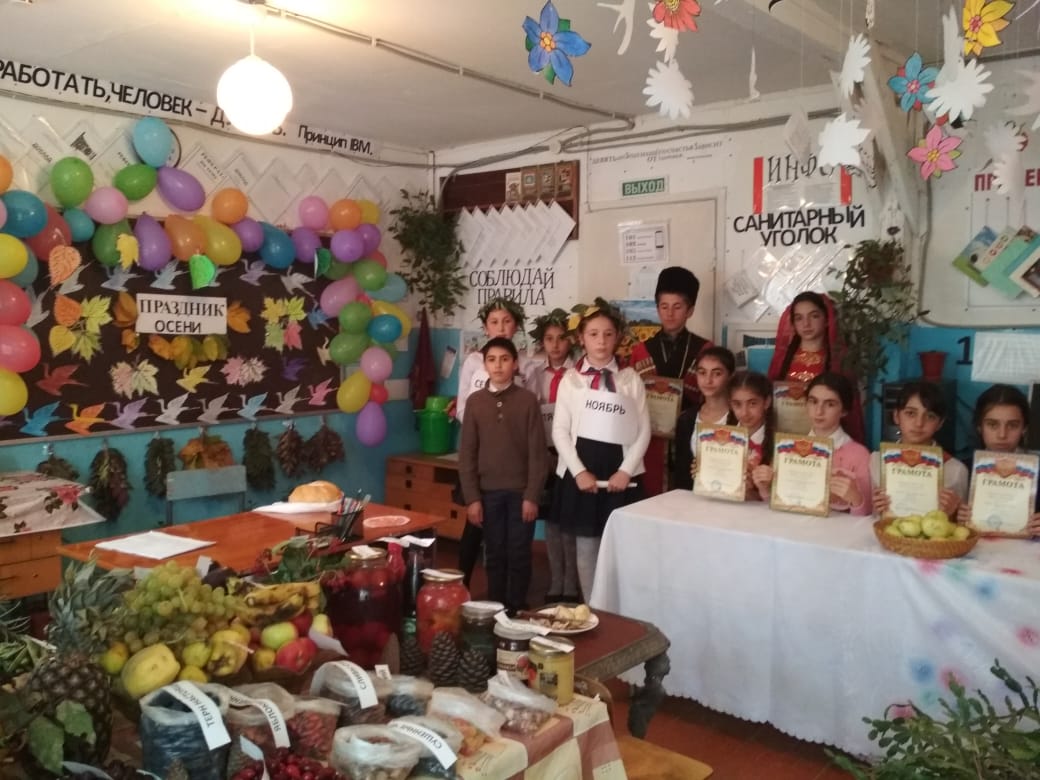 